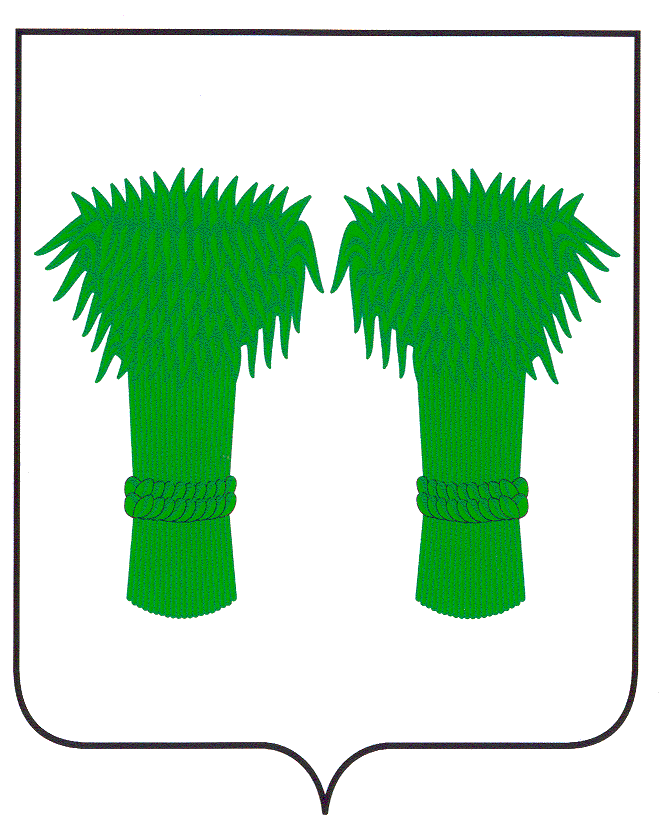 МУНИЦИПАЛЬНЫЙВЕСТНИК                                     информационный бюллетеньОфициальное издание районного Собрания депутатов иадминистрации Кадыйского муниципального районаИЗВЕЩЕНИЕ                  Администрация Кадыйского муниципального района сообщает о возможности предоставлении земельного участка площадью 600 кв.м. с кадастровым номером 44:05:080901:560, местоположение: Костромская область, Кадыйский район, п.Новый Курдюм, ул.Новая, западнее д.№ 5, в  аренду на 20 лет для ведения личного подсобного хозяйства, категория земель- земли  населенных пунктов. Заинтересованные лица  в течение 30 дней со дня опубликования извещения в муниципальном вестнике администрации    и размещения извещения на официальном сайте могут подать заявления о намерении участвовать в аукционе на право заключения  договора аренды земельного участка. Прием заявлений по адресу:Костромская область, Кадыйский район, п.Кадый  ул. Центральная,д.3. график работы : пн-пт, с 8.00 до 17.00, перерыв с 12.00 до 13.00Телефон для справок: (49442) 3-40-05Глава администрации  Кадыйского муниципального района       В.В.Зайцев                                          РОССИЙСКАЯ ФЕДЕРАЦИЯКОСТРОМСКАЯ ОБЛАСТЬАДМИНИСТРАЦИЯ КАДЫЙСКОГО МУНИЦИПАЛЬНОГО РАЙОНАПОСТАНОВЛЕНИЕ«  19»  сентября 2019 года                                                                                                                                           №  331Об отмене постановления администрации Кадыйского муниципального района№ 181 от 21.06.2018 годаНа основании Федерального закона от 31.12.2014 года № 488-ФЗ «О промышленнойполитике в Российской Федерации», в соответсвии с Федеральным законом от 02.08.2019 года № 290-ФЗ «О внесении измений в Федеральный закон «О промышленной политике в Российской Федерации» в части регулирования специальных инвестиционных контрактов», руководствуясь Уставом  Кадыйского муниципального района администрация Кадыйского муниципального района постановляет:          1. Отменить постановление администрации Кадыйского муниципального района от 21.06.2018 года № 181 «Об утверждении Порядка заключения специальных инвестиционных контрактов».        2.  Контроль за выполнением настоящего  постановления возложить на  заместителя главы по экономике администрации Кадыйского муниципального района.        3. Настоящее постановление вступает в силу со дня его официального опубликования.Глава администрации Кадыйского муниципального района          В.В.Зайцев   РОССИЙСКАЯ ФЕДЕРАЦИЯКОСТРОМСКАЯ ОБЛАСТЬАДМИНИСТРАЦИЯ КАДЫЙСКОГО МУНИЦИПАЛЬНОГО РАЙОНАПОСТАНОВЛЕНИЕ« 19 »  сентября 2019 года                                                                                                                                        №  332Об отмене постановления администрации Кадыйского муниципального района№ 218 от 19.06.2019годаНа основании Федерального закона от 24.07.2007 года № 209-ФЗ «О развитии малого и среднего предпринимательства в Российской Федерации», в рамках реализации приказа Минэкономразвития России от 31.05.2017 года № 262 «Об утверждении Порядка ведения реестров субъектов малого и среднего предпринимательства - получателей поддержки и Требований к технологическим, программным, лингвистическим, правовым и организационным средствам обеспечения пользования указанными реестрами», руководствуясь Уставом  Кадыйского муниципального района администрация Кадыйского муниципального района постановляет:          1. Отменить постановление администрации Кадыйского муниципального района от 19.06.2019 года № 218 «Об утверждении Положения о ведении реестра субъектов малого и среднего предпринимательства – получателей поддержки, оказываемой администрацией Кадыйского муниципального района».        2.  Контроль за выполнением настоящего  постановления возложить на  заместителя главы по экономике администрации Кадыйского муниципального района.        3. Настоящее постановление вступает в силу с момента его подписания и подлежит официальному опубликованию.Глава администрации Кадыйского муниципального района          В.В.ЗайцевИнформационный бюллетень выходит не реже 1 раза в квартал.Тираж 10 экземпляров.Учредители: Собрание депутатов и администрация Кадыйского муниципального района.Адрес: 157980 Костромская область п. Кадый ул. Центральная д. 3; тел./факс (49442) 3-40-08 .